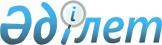 Об утверждении бюджета Карабутакского сельского округа на 2023-2025 годыРешение Айтекебийского районного маслихата Актюбинской области от 10 января 2023 года № 299.
      В соответствии с пунктом 2 статьи 9-1 Бюджетного кодекса Республики Казахстан, статьей 6 Закона Республики Казахстан "О местном государственном управлении и самоуправлении в Республике Казахстан", Айтекебийский районный маслихат РЕШИЛ:
      1. Утвердить бюджет Карабутакского сельского округа на 2023-2025 годы согласно приложениям 1, 2 и 3 соответственно, в том числе на 2023 год в следующих объемах:
      1)доходы – 148318,8 тысяч тенге, в том числе:
      налоговые поступления - 20000 тысяч тенге;
      поступления трансфертов – 128318,8 тысяч тенге;
      2) затраты – 150020,9 тысяч тенге;
      3) чистое бюджетное кредитование – 0 тенге;
      4) сальдо по операциям с финансовыми активами – 0 тенге;
      5) дефицит (профицит) бюджета – - 1702,1 тысяч тенге; 
      6) финансирование дефицита (использование профицита) бюджета – 1702,1 тысяч тенге, в том числе:
      используемые остатки бюджетных средств – 1702,1 тысяч тенге.
      Сноска. Пункт 1 – в редакции решения Айтекебийского районного маслихата Актюбинской области от 22.12.2023 № 136 (вводится в действие с 01.01.2023).


      2. Учесть, что в доход бюджета сельского округа зачисляются следующие:
      налоги на имущество;
      земельный налог;
      налог на транспортные средства;
      плата за пользование земельными участками;
      доходы от аренды имущества, находящегося в государственной собственности.
      3. Принять к сведению и руководству, что в соответствии со статьей 8 Закона Республики Казахстан "О республиканском бюджете на 2023 - 2025 годы" с 1 января 2023 года установлены:
      1) минимальный размер заработной платы – 70 000 тенге;
      2) месячный расчетный показатель для исчисления пособий и иных социальных выплат, а также применения штрафных санкций, налогов и других платежей в соответствии с законодательством Республики Казахстан – 3 450 тенге;
      3) величину прожиточного минимума для исчисления размеров базовых социальных выплат – 40 567 тенге.
      4. Учесть в бюджете Карабутакского сельского округа на 2023 год объем субвенции с районного бюджета в сумме 41 125 тысяч тенге.
      5. Учесть в бюджете Карабутакского сельского округа на 2023 год поступление целевых текущих трансфертов из районного бюджета в сумме 65 391 тысяч тенге.
      Распределение сумм целевых текущих трансфертов определяется на основании решения акима Карабутакского сельского округа.
      6. Настоящее решение вводится в действие с 1 января 2023 года. Бюджет Карабутакского сельского округа на 2023 год
      Сноска. Приложение 1 – в редакции решения Айтекебийского районного маслихата Актюбинской области от 22.12.2023 № 136 (вводится в действие с 01.01.2023). Бюджет Карабутакского сельского округа на 2024 год Бюджет Карабутакского сельского округа на 2025 год
					© 2012. РГП на ПХВ «Институт законодательства и правовой информации Республики Казахстан» Министерства юстиции Республики Казахстан
				
      Председатель Айтекебийского районного маслихата: 

Е.Б. Тансыкбаев
приложение к решению 
Айтекебийского районного 
маслихата от 10 января 2023 
года № 299
Категория
Категория
Категория
Категория
Сумма (тысяч тенге)
Класс
Класс
Класс
Сумма (тысяч тенге)
Подкласс
Подкласс
Сумма (тысяч тенге)
Наименование
Сумма (тысяч тенге)
І.ДОХОДЫ
148318,8
1
Налоговые поступления
20000
01
Подоходный налог
4506
2
Индивидуальный подоходный налог
4506
04
Налоги на собственность
5563
1
Налоги на имущество
220
3
Земельный налог
385
4
Налог на транспортные средства
4930
5
Единый земельный налог
28
05
Внутренние налоги на товары, работы и услуги
9931
3
Поступления за использование природных и других ресурсов
9907
4
Сборы за ведение предпринимательской и профессиональной деятельности
24
4
Поступления трансфертов
128318,8
02
Трансферты из вышестоящих органов государственного управления
128318,8
3
Трансферты из районного (города областного значения) бюджета
128318,8
Функциональная группа
Функциональная группа
Функциональная группа
Функциональная группа
Функциональная группа
Сумма (тысяч тенге)
Функциональная подгруппа
Функциональная подгруппа
Функциональная подгруппа
Функциональная подгруппа
Сумма (тысяч тенге)
Администратор бюджетных программ
Администратор бюджетных программ
Администратор бюджетных программ
Сумма (тысяч тенге)
Программа
Программа
Сумма (тысяч тенге)
Наименование
Сумма (тысяч тенге)
II. ЗАТРАТЫ
150020,9
01
Государственные услуги общего характера
71869,6
1
Представительные, исполнительные и другие органы, выполняющие общие функции государственного управления
71869,6
124
Аппарат акима города районного значения, села, поселка, сельского округа
71869,6
001
Услуги по обеспечению деятельности акима города районного значения, села, поселка, сельского округа
70869,6
022
Капитальные расходы государственного органа
1000
06
Социальная помощь и социальное обеспечение
3229
2
Социальная помощь
3229
124
Аппарат акима города районного значения, села, поселка, сельского округа
3229
003
Оказание социальной помощи нуждающимся гражданам на дому
3229
07
Жилищно-коммунальное хозяйство
68531,3
3
Благоустройство населенных пунктов
68531,3
124
Аппарат акима города районного значения, села, поселка, сельского округа
68531,3
008
Освещение улиц населенных пунктов
8763
009
Обеспечение санитарии населенных пунктов
4990
011
Благоустройство и озеленение населенных пунктов
54778,3
12
Транспорт и коммуникация
6391
1
Автомобильный транспорт
6391
124
Аппарат акима города районного значения, села, поселка, сельского округа
6391
013
Обеспечение функционирования автомобильных дорог в городах районного значения, селах, поселках, сельских округах
6391
045
Капитальный и средний ремонт автомобильных дорог районного значения и улиц населенных пунктов
0
ІІІ. Чистое бюджетное кредитование
0
IV.Сальдо по операциям с финансовыми активами
0
V. Дефицит (профит) бюджета
-1702,1
VI. Финансирование дефицита (использование профицита) бюджета
1702,1
Категория
Категория
Категория
Категория
Сумма (тысяч тенге)
Класс 
Класс 
Класс 
Сумма (тысяч тенге)
Подкласс
Подкласс
Сумма (тысяч тенге)
Наименование
Сумма (тысяч тенге)
8
Используемые остатки бюджетных средств
1702,1
01
Остатки бюджетных средств
1702,1
1
Свободные остатки бюджетных средств
1702,1приложение 2 к решению 
Айтекебийского районного 
маслихата от 10 января 2023 
года № 299
Категория
Категория
Категория
Категория
Уточненный бюджет на 2024 год, тысяч тенге
Класс
Класс
Класс
Уточненный бюджет на 2024 год, тысяч тенге
Подкласс
Подкласс
Уточненный бюджет на 2024 год, тысяч тенге
Наименование
Уточненный бюджет на 2024 год, тысяч тенге
І.ДОХОДЫ
117234
1
Налоговые поступления
9718
04
Налоги на собственность
6718
1
Налоги на имущество
195
3
Земельный налог
230
4
Налог на транспортные средства
6293
05
Внутренние налоги на товары, работы и услуги
3000
3
Плата за пользование земельными участками
3000
4
Поступления трансфертов
107516
02
Трансферты из вышестоящих органов государственного управления
107516
3
Трансферты из районного (города областного значения) бюджета
107516
Функциональная группа
Функциональная группа
Функциональная группа
Функциональная группа
Функциональная группа
Уточненный бюджет на 2024 год, тысяч тенге
Функциональная подгруппа
Функциональная подгруппа
Функциональная подгруппа
Функциональная подгруппа
Уточненный бюджет на 2024 год, тысяч тенге
Администратор бюджетных программ
Администратор бюджетных программ
Администратор бюджетных программ
Уточненный бюджет на 2024 год, тысяч тенге
Программа
Программа
Уточненный бюджет на 2024 год, тысяч тенге
Наименование
Уточненный бюджет на 2024 год, тысяч тенге
II. ЗАТРАТЫ
117234
01
Государственные услуги общего характера
58727
1
Представительные, исполнительные и другие органы, выполняющие общие функции государственного управления
58727
124
Аппарат акима города районного значения, села, поселка, сельского округа
58727
001
Услуги по обеспечению деятельности акима города районного значения, села, поселка, сельского округа
58727
06
Социальная помощь и социальное обеспечение
3116
2
Социальная помощь
3116
124
Аппарат акима города районного значения, села, поселка, сельского округа
3116
003
Оказание социальной помощи нуждающимся гражданам на дому
3116
07
Жилищно-коммунальное хозяйство
40097
3
Благоустройство населенных пунктов
40097
124
Аппарат акима города районного значения, села, поселка, сельского округа
40097
008
Освещение улиц населенных пунктов
8075
009
Обеспечение санитарии населенных пунктов
5133
011
Благоустройство и озеленение населенных пунктов
26889
12
Транспорт и коммуникация
15294
1
Автомобильный транспорт
15294
124
Аппарат акима города районного значения, села, поселка, сельского округа
15294
013
Обеспечение функционирования автомобильных дорог в городах районного значения, селах, поселках, сельских округах
15294
ІІІ. Чистое бюджетное кредитование
0
IV.Сальдо по операциям с финансовыми активами
0
V. Дефицит (профит) бюджета
0
VI. Финансирование дефицита (использование профицита) бюджета
0
Категория
Категория
Категория
Категория
Уточненный бюджет на 2024 год, тысяч тенге
Класс 
Класс 
Класс 
Уточненный бюджет на 2024 год, тысяч тенге
Подкласс
Подкласс
Уточненный бюджет на 2024 год, тысяч тенге
Наименование
Уточненный бюджет на 2024 год, тысяч тенге
8
Используемые остатки бюджетных средств
0
01
Остатки бюджетных средств
0
1
Свободные остатки бюджетных средств
0приложение 3 к решению 
Айтекебийского районного 
маслихата от 10 января 2023 
года № 299
Категория
Категория
Категория
Категория
Уточненный бюджет на 2025 год, тысяч тенге
Класс
Класс
Класс
Уточненный бюджет на 2025 год, тысяч тенге
Подкласс
Подкласс
Уточненный бюджет на 2025 год, тысяч тенге
Наименование
Уточненный бюджет на 2025 год, тысяч тенге
І.ДОХОДЫ
117234
1
Налоговые поступления
9718
04
Налоги на собственность
6718
1
Налоги на имущество
195
3
Земельный налог
230
4
Налог на транспортные средства
6293
05
Внутренние налоги на товары, работы и услуги
3000
3
Плата за пользование земельными участками
3000
4
Поступления трансфертов
107516
02
Трансферты из вышестоящих органов государственного управления
107516
3
Трансферты из районного (города областного значения) бюджета
107516
Функциональная группа
Функциональная группа
Функциональная группа
Функциональная группа
Функциональная группа
Уточненный бюджет на 2025 год, тысяч тенге
Функциональная подгруппа
Функциональная подгруппа
Функциональная подгруппа
Функциональная подгруппа
Уточненный бюджет на 2025 год, тысяч тенге
Администратор бюджетных программ
Администратор бюджетных программ
Администратор бюджетных программ
Уточненный бюджет на 2025 год, тысяч тенге
Программа
Программа
Уточненный бюджет на 2025 год, тысяч тенге
Наименование
Уточненный бюджет на 2025 год, тысяч тенге
II. ЗАТРАТЫ
117234
01
Государственные услуги общего характера
58727
1
Представительные, исполнительные и другие органы, выполняющие общие функции государственного управления
58727
124
Аппарат акима города районного значения, села, поселка, сельского округа
58727
001
Услуги по обеспечению деятельности акима города районного значения, села, поселка, сельского округа
58727
06
Социальная помощь и социальное обеспечение
3116
2
Социальная помощь
3116
124
Аппарат акима города районного значения, села, поселка, сельского округа
3116
003
Оказание социальной помощи нуждающимся гражданам на дому
3116
07
Жилищно-коммунальное хозяйство
40097
3
Благоустройство населенных пунктов
40097
124
Аппарат акима города районного значения, села, поселка, сельского округа
40097
008
Освещение улиц населенных пунктов
8075
009
Обеспечение санитарии населенных пунктов
5133
011
Благоустройство и озеленение населенных пунктов
26889
12
Транспорт и коммуникация
15294
1
Автомобильный транспорт
15294
124
Аппарат акима города районного значения, села, поселка, сельского округа
15294
013
Обеспечение функционирования автомобильных дорог в городах районного значения, селах, поселках, сельских округах
15294
ІІІ. Чистое бюджетное кредитование
0
IV.Сальдо по операциям с финансовыми активами
0
V. Дефицит (профит) бюджета
0
VI. Финансирование дефицита (использование профицита) бюджета
0
Категория
Категория
Категория
Категория
Уточненный бюджет на 2025 год, тысяч тенге
Класс 
Класс 
Класс 
Уточненный бюджет на 2025 год, тысяч тенге
Подкласс
Подкласс
Уточненный бюджет на 2025 год, тысяч тенге
Наименование
Уточненный бюджет на 2025 год, тысяч тенге
8
Используемые остатки бюджетных средств
0
01
Остатки бюджетных средств
0
1
Свободные остатки бюджетных средств
0